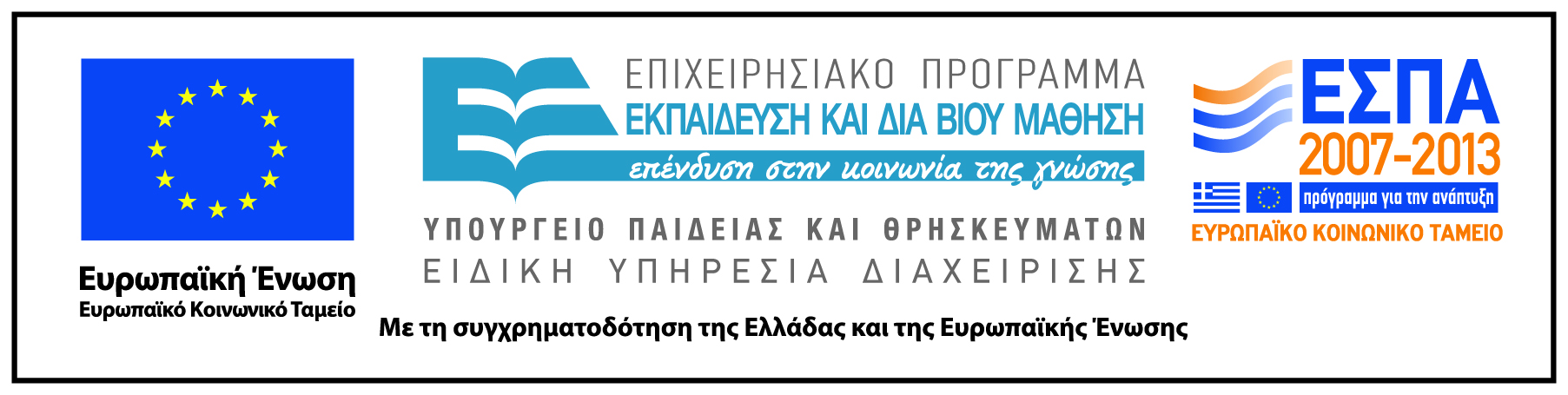 Αθήνα, 30/07/2014						   Αρ. Πρωτ. 2816ΠΡΟΣΚΛΗΣΗ ΕΚΔΗΛΩΣΗΣ ΕΝΔΙΑΦΕΡΟΝΤΟΣ ΓΙΑ ΕΚΠΑΙΔΕΥΤΕΣΓΙΑ ΤΗΝ ΠΡΑΞΗ «ΠΡΟΓΡΑΜΜΑΤΑ ΔΙΑ ΒΙΟΥ ΕΚΠΑΙΔΕΥΣΗΣ ΓΙΑ ΤΗΝ ΑΝΑΠΗΡΙΑ - ΑΠ 7,8,9»  Η Εθνική Συνομοσπονδία Ατόμων με Αναπηρία, Ε.Σ.Α.μεΑ. (Ν.Π.Ι.Δ.) στο πλαίσιο του  Υποέργου 1 της Πράξης «ΠΡΟΓΡΑΜΜΑΤΑ ΔΙΑ ΒΙΟΥ ΕΚΠΑΙΔΕΥΣΗΣ ΓΙΑ ΤΗΝ ΑΝΑΠΗΡΙΑ - ΑΠ 7,8,9», που υλοποιείται μέσω του Ε.Π. «ΕΚΠΑΙΔΕΥΣΗ ΚΑΙ ΔΙΑ ΒΙΟΥ ΜΑΘΗΣΗ» με τη συγχρηματοδότηση από το Ευρωπαϊκό Κοινωνικό Ταμείο (ΕΚΤ) λαμβάνοντας υπόψη τις α) με αρ. πρωτ.11344/29.07.2010, 11345/29.07.2010, 11346/29.07.2010 Αποφάσεις Ένταξης της ΕΥΔ και τη Νο22/22.07.2014 απόφαση της Εκτελεστικής Γραμματείας, απευθύνει πρόσκληση εκδήλωσης ενδιαφέροντος για:ΕΚΠΑΙΔΕΥΤΕΣΣτο πρόγραμμα εκπαίδευσης σε θέματα κοινωνικών δεξιοτήτων ατόμων με βαριές αναπηρίες – συνολικής διάρκειας 250 ωρών (οι οποίες κατανέμονται στις επιμέρους θεματικές ενότητες) σε διάφορες πόλεις της χώρας (βλ. Παράρτημα 1). ΑΝΤΙΚΕΙΜΕΝΟ ΕΡΓΑΣΙΑΣ ΤΩΝ ΘΕΣΕΩΝΤο αντικείμενο εργασίας των παραπάνω θέσεων, ενδεικτικά είναι:η παρακολούθηση της εκπαίδευσης εκπαιδευτών,η διδασκαλία των εκάστοτε θεματικών αντικειμένων στα τμήματα μάθησης, σε σχετικές ειδικότητες των υποψηφίων (βλ. Παράρτημα 2),η συμμετοχή στις συντονιστικές και ενημερωτικές συναντήσεις,η συμμετοχή στις διαδικασίες αξιολόγησης της Πράξης,η ορθή τήρηση των εντύπων των τμημάτων μάθησης και η τήρηση των χρονοδιαγραμμάτων.Τα ειδικά και αναλυτικά καθήκοντα των εκπαιδευτών θα περιγράφονται στη σύμβαση.Στον πίνακα που ακολουθεί αποτυπώνονται οι θεματικές ενότητες, οι ώρες και οι ειδικότητες ανά θεματική ενότητα:Σε περίπτωση που δεν κατατεθούν αιτήσεις υποψηφίων για μία από τις παραπάνω θεματικές ενότητες, η θέση και οι ώρες αυτής της θεματικής ενότητας θα μεταφερθούν σε άλλη θεματική ενότητα που θα κρίνει ο φορέας.ΣΥΣΤΗΜΑ ΕΠΙΛΟΓΗΣ Οι Εκπαιδευτές θα ενταχθούν με βάση το σύνολο των μορίων τους σε πίνακες ταξινομημένους ανά Περιφέρεια ανά φορέα και ανά θεματική ενότητα και θα επιλέγονται σύμφωνα με την κατάταξη τους και ανάλογα με τις ανάγκες που θα προκύπτουν στην αντίστοιχη Περιφέρεια. Η σύμβαση των Εκπαιδευτών που θα επιλεγούν θα είναι σύμβαση μίσθωσης έργου ή ορισμένου χρόνου.ΔΙΑΔΙΚΑΣΙΑ ΥΠΟΒΟΛΗΣ ΑΙΤΗΣΕΩΝ Στο Παράρτημα 1 αποτυπώνονται οι φορείς ανά Περιφέρεια στους οποίους θα υλοποιηθούν τα εκπαιδευτικά τμήματα και οι θέσεις ανά φορέα. Οι ενδιαφερόμενοι εκπαιδευτές μπορούν να υποβάλλουν αίτηση και να δηλώσουν διαθεσιμότητα σε μία (1) Περιφέρεια, για έναν (1) φορέα και μία (1) θεματική ενότητα. Η επιλογή περισσότερων αποτελεί λόγο αποκλεισμού από τη διαδικασία επιλογής.Σε περίπτωση που οι υποψήφιοι εκπαιδευτές δηλώσουν πόλη εκτός του τόπου διαμονής τους, τα έξοδα μετακίνησης, διαμονής και διατροφής ΔΕΝ καλύπτονται από το Έργο.  Οι υποψήφιοι εκπαιδευτές ΔΕΝ μπορούν να υποβάλλουν αίτηση για τους φορείς στους οποίους είναι εργαζόμενοι.Οι δημόσιοι υπάλληλοι προκειμένου να αναλάβουν εργασία υποχρεούνται να προσκομίσουν άδεια άσκησης ιδιωτικού έργου από την υπηρεσία τους.Οι υποψήφιοι θα καταθέσουν τα δικαιολογητικά τους εντός σφραγισμένου φακέλου διάστασης Α4. Τα δικαιολογητικά θα αποσταλούν ταχυδρομικώς (το εμπρόθεσμο των αιτήσεων κρίνεται από την ημερομηνία της ταχυδρομικής σήμανσης) έως 5/09/2014 ή θα υποβληθούν ιδιοχείρως από 18/08/2014 έως 5/09/2014 στη διεύθυνση: Εθνική Συνομοσπονδία Ατόμων με Αναπηρία (Ε.Σ.Α.μεΑ.)Ελ. Βενιζέλου 236 16341 Ηλιούπολη (Γραμματεία, 2ος όροφος)Στον φάκελο να αναγράφεται:ΓΙΑ ΘΕΣΗ ΕΚΠΑΙΔΕΥΤΗΤης Πράξης «ΠΡΟΓΡΑΜΜΑΤΑ ΔΙΑ ΒΙΟΥ ΕΚΠΑΙΔΕΥΣΗΣ ΓΙΑ ΤΗΝ ΑΝΑΠΗΡΙΑ - ΑΠ 7,8,9»ΦΑΚΕΛΟΣ ΔΙΚΑΙΟΛΟΓΗΤΙΚΩΝΟ φάκελος δικαιολογητικών θα φέρει απαραίτητα υπογεγραμμένη την αίτηση υποψηφιότητας. Ο φάκελος θα εμπεριέχει νομίμως επικυρωμένα αντίγραφα των:
1) τίτλων σπουδών και άλλων προσόντων (πτυχίο ΑΕΙ ή ΑΤΕΙ, μεταπτυχιακό, διδακτορικό, δεύτερο πτυχίο, κ.λπ.), τοποθετημένα σύμφωνα με τη σειρά των κριτηρίων του παραπάνω αναλυτικού πίνακα μοριοδότησης. Για τίτλους σπουδών που έχουν αποκτηθεί στην αλλοδαπή απαιτείται πράξη ή πιστοποιητικό αναγνώρισης από το ΔΙΚΑΤΣΑ ή ΔΟΑΤΑΠ  για την αντιστοιχία και ισοτιμία τους.2) αποδεικτικών – βεβαιώσεων διδακτικής και εργασιακής εμπειρίας. Η διδακτική και εργασιακή εμπειρία αποδεικνύεται με βεβαίωση εργοδότη και βεβαίωση ασφαλιστικού φορέα από την οποία να προκύπτει το είδος και η διάρκεια της ασφάλισης.3) αποδεικτικών ανεργίας, και αναπηρίας. Η  ανεργία αποδεικνύεται με υποβολή κάρτας ανεργίας. Η  αναπηρία αποδεικνύεται με Πιστοποιητικό Α/βάθμιας ή Β/βάθμιας Επιτροπής από οποιαδήποτε φορέα: ή πρώην Νομαρχίας ή ασφαλιστικών φορέων αρμοδιότητας Υπουργείου Εργασίας και Κοινωνικών Ασφαλίσεων ή ΚΕ.Π.Α., εφόσον ο ενδιαφερόμενος είναι άτομο με αναπηρία ή γονέας ατόμου με αναπηρία ή νόμιμος κηδεμόνας ή ανάδοχος ατόμου με αναπηρία βάσει σχετικών δικαστικών εγγράφων ή αδελφός/η ατόμου με αναπηρία ή σύζυγος ατόμου με ποσοστό αναπηρίας 67% και άνω.Μετά την αντιπαραβολή των στοιχείων της αίτησης και των αντίστοιχων δικαιολογητικών, θα αναρτηθούν στην ιστοσελίδα www.esaea.gr και στα γραφεία της Ε.Σ.Α.μεΑ. πίνακες κατάταξης των υποψηφίων ταξινομημένοι ανά Περιφέρεια και ανά φορέα όπου θα αναγράφονται για κάθε υποψήφιο τα μόρια που έλαβε α) σύμφωνα με την αίτηση του, και β) μετά τη διαδικασία αντιπαραβολής. Για περισσότερες πληροφορίες μπορείτε να απευθύνεστε στη γραμματεία της Ε.Σ.Α.μεΑ,  στο τηλέφωνο 210 – 9949837, από Δευτέρα 18/8/2014 έως Παρασκευή 5/9/2014 και ώρες 10:00 – 14:00.Ο Πρόεδρος της Ε.Σ.Α.μεΑ.ΙΩΑΝΝΗΣ ΒΑΡΔΑΚΑΣΤΑΝΗΣΠΑΡΑΡΤΗΜΑ 1 ΠΑΡΑΡΤΗΜΑ 2ΘΕΣΗΑ/ΑΘΕΜΑΤΙΚΗ ΕΝΟΤΗΤΑΩΡΕΣ (250)ΕΙΔΙΚΟΤΗΤΑ(τα πτυχία που καλύπτουν τις παρακάτω ειδικότητες αναφέρονται στο Παράρτημα 2)1 ΘΕΣΗ ΕΚΠΑΙΔΕΥΤΗ1ηΚοινωνικές Δεξιότητες.Ασκήσεις αυτοεξυπηρέτησης. Ασκήσεις εκμάθησης του χρόνου,  διαχείρισης χρήματος και παρακολούθησης της επικαιρότητας.100ΝΟΣΗΛΕΥΤΙΚΗΕΡΓΟΘΕΡΑΠΕΙΑΛΟΓΟΘΕΡΑΠΕΙΑΕΙΔΙΚΗ ΠΑΙΔΑΓΩΓΙΚΗ ΨΥΧΟΛΟΓΙΑ  ΠΡΟΣΧΟΛΙΚΗ ΑΓΩΓΗ ΗΜΕΡΗΣΙΑΣ ΦΡΟΝΤΙΔΑΣ ΠΑΙΔΙΩΝ ΜΕ ΕΙΔΙΚΕΣ ΑΝΑΓΚΕΣ1 ΘΕΣΗΕΚΠΑΙΔΕΥΤΗ2ηΠρόγραμμα κίνησης, ευεξίας και  προσαρμοσμένου αθλητισμού. 75ΠΡΟΣΑΡΜΟΣΜΕΝΗ ΓΥΜΝΑΣΤΙΚΗ1 ΘΕΣΗ ΕΚΠΑΙΔΕΥΤΗ3ηΑσκήσεις χοροθεραπείας.Μουσικοθεραπεία / Μουσικοκινητική.  Ασκήσεις θεάτρου / Θεατρικό παιχνίδι.75ΧΟΡΟΘΕΡΑΠΕΙΑΜΟΥΣΙΚΟΘΕΡΑΠΕΙΑΘΕΑΤΡΙΚΟ ΠΑΙΧΝΙΔΙ1.ΕΚΠΑΙΔΕΥΣΗ                                                                                                             40ΤΥΠΙΚΗ ΕΚΠΑΙΔΕΥΣΗ (συνυπολογιζόμενα αθροιστικά) Δηλώνονται από τους υποψηφίους μόνο τα πτυχία, μεταπτυχιακά και διδακτορικά σχετικά με  το  αντικείμενο της θέσης, μοριοδοτείται ένα από κάθε κατηγορία, και στη συνέχεια λογίζονται αθροιστικά.                                       22α. Πτυχίο Ανώτατης Εκπαίδευσης σχετικό με το αντικείμενο της προκηρυσσόμενης θέσης 5β. Μεταπτυχιακό* σχετικό με το αντικείμενο της προκηρυσσόμενης θέσης 14γ. Διδακτορικό* σχετικό με το αντικείμενο της προκηρυσσόμενης θέσης17* Μεταπτυχιακοί τίτλοι πέραν του ενός δεν μοριοδοτούνται. Μοριοδοτείται ο ανώτερος μεταπτυχιακός τίτλος.1.2 ΕΚΠΑΙΔΕΥΣΗ ΕΝΗΛΙΚΩΝ (συνυπολογιζόμενα στο μέγιστο έως 13 μόρια)13α. Μεταπτυχιακό * στην Εκπαίδευση Ενηλίκων 11β. Διδακτορικό * στην Εκπαίδευση Ενηλίκων                   * Μεταπτυχιακοί τίτλοι πέραν του ενός δεν μοριοδοτούνται. Μοριοδοτείται ο ανώτερος μεταπτυχιακός τίτλος131.3 ΕΠΙΜΟΡΦΩΣΗ (Από δημόσιους ή ιδιωτικούς φορείς εκπαίδευσης)Στο διδακτικό αντικείμενο της προκηρυσσόμενης θέσης ή στην Εκπαίδευση Ενηλίκων (αρχές, φιλοσοφία και διδακτική μεθοδολογία) (0,50 μόριο ανά 25ωρο, με μέγιστο αριθμό μορίων 5). Δεν μοριοδοτείται επιμόρφωση διαρκείας μικρότερη των 15 ωρών ή επιμόρφωση που ήταν προαπαιτούμενη για την πιστοποίηση εκπαιδευτών Μητρώου Β ΕΚΕΠΙΣ52. ΔΙΔΑΚΤΙΚΗ ΕΜΠΕΙΡΙΑ 152.1 ΔΙΔΑΚΤΙΚΗ ΕΜΠΕΙΡΙΑ ΣΤΗΝ ΕΚΠΑΙΔΕΥΣΗ ΑΤΟΜΩΝ ΜΕ ΑΝΑΠΗΡΙΑ  Εκπαίδευση που παρέχεται από φορείς εκπαίδευσης ατόμων με αναπηρία: 0,50 μόριο ανά 50ωρο, με μέγιστο αριθμό μορίων 15. 153. ΕΡΓΑΣΙΑΚΗ ΕΜΠΕΙΡΙΑ15Εργασιακή εμπειρία σε δομές παροχής υποστηρικτικών υπηρεσιών σε άτομα με αναπηρία 0,50 μόριο ανά μήνα, με μέγιστο αριθμό μορίων 15.4. ΑΛΛΑ ΠΡΟΣΟΝΤΑ204.1 ΞΕΝΗ ΓΛΩΣΣΑ (σύμφωνα με την από ΑΣΕΠ προβλεπόμενη πιστοποίηση)3Καλή γνώση (επίπεδο Β2)1Πολύ καλή γνώση (επίπεδο C1)2Άριστη γνώση (επίπεδο C2)3Μοριοδοτείται το ανώτερο πιστοποιημένο επίπεδο και για μόνο γλώσσα. 4.2 ΓΝΩΣΕΙΣ ΧΕΙΡΙΣΜΟΥ Η/Υ (ΝΕΕΣ ΤΕΧΝΟΛΟΓΙΕΣ) (σύμφωνα με την από ΑΣΕΠ προβλεπόμενη πιστοποίηση)224.3 ΠΙΣΤΟΠΟΙΗΣΗ ΕΚΠΑΙΔΕΥΤΩΝ ΕΚΕΠΙΣ/ΕΟΠΠΕΠ 15Βεβαίωση ένταξης στο Εισαγωγικό Μητρώο Εκπαιδευτών του ΕΚΕΠΙΣ/ΕΟΠΠΕΠ5Βεβαίωση Ένταξης στο Μητρώο Β Εκπαιδευτών του ΕΚΕΠΙΣ/ΕΟΠΠΕΠ15Μοριοδοτείται το ανώτερο πιστοποιημένο επίπεδο. 5. ΚΟΙΝΩΝΙΚΑ ΚΡΙΤΗΡΙΑ 105.1 ΑΝΕΡΓΙΑ                                                                               Μοριοδοτούνται με μια (1) μονάδα οι τέσσερις μήνες συνεχούς ανεργίας και με μία (1) μονάδα ανά μήνα συνεχούς ανεργίας, άνω των τεσσάρων μηνών, με ανώτατο όριο τις δέκα μονάδες.10ΣΥΝΟΛΟ                                                                               100                                                                                                ΣΥΝΟΛΟ                                                                               100                                                                                                5.2 ΑΝΑΠΗΡΙΑ  Άτομα με αναπηρία Γονείς ή αδέλφια ή σύζυγοι ατόμων με αναπηρίαΣε περίπτωση υπαγωγής υποψηφίου σε περισσότερες από μία από τις παραπάνω κατηγορίες, για την προσαύξηση θα ληφθεί υπόψη η κατηγορία με το υψηλότερο ποσοστό και όχι αθροιστικά.   25%20%ΠΕΡΙΦΕΡΕΙΕΣ ΣΥΓΚΛΙΣΗΣ 34ΠΕΡΙΦΕΡΕΙΕΣ ΣΥΓΚΛΙΣΗΣ 34ΦΟΡΕΙΣΘΕΣΕΙΣα/αΠΕΡΙΦ. ΑΝ. ΜΑΚΕΔΟΝΙΑ & ΘΡΑΚΗ (4)1ΚΕΝΤΡΟ ΚΟΙΝΩΝΙΚΗΣ ΠΡΟΝΟΙΑΣ  ΠΕΡΙΦΕΡΕΙΑΣ ΑΝΑΤΟΛΙΚΗΣ ΜΑΚΕΔΟΝΙΑΣ -  ΘΡΑΚΗΣ ΠΑΡΑΡΤΗΜΑ ΧΡΟΝΙΩΝ ΠΑΘΗΣΕΩΝ ΔΡΑΜΑΣ 31ΚΕΝΤΡΟ ΚΟΙΝΩΝΙΚΗΣ ΠΡΟΝΟΙΑΣ  ΠΕΡΙΦΕΡΕΙΑΣ ΑΝΑΤΟΛΙΚΗΣ ΜΑΚΕΔΟΝΙΑΣ -  ΘΡΑΚΗΣ ΠΑΡΑΡΤΗΜΑ ΧΡΟΝΙΩΝ ΠΑΘΗΣΕΩΝ ΔΡΑΜΑΣ 31ΚΕΝΤΡΟ ΚΟΙΝΩΝΙΚΗΣ ΠΡΟΝΟΙΑΣ  ΠΕΡΙΦΕΡΕΙΑΣ ΑΝΑΤΟΛΙΚΗΣ ΜΑΚΕΔΟΝΙΑΣ -  ΘΡΑΚΗΣ ΠΑΡΑΡΤΗΜΑ ΧΡΟΝΙΩΝ ΠΑΘΗΣΕΩΝ ΔΡΑΜΑΣ 32ΚΕΝΤΡΟ ΚΟΙΝΩΝΙΚΗΣ ΠΡΟΝΟΙΑΣ ΠΕΡΙΦΕΡΕΙΑΣ ΑΝΑΤΟΛΙΚΗΣ ΜΑΚΕΔΟΝΙΑΣ – ΘΡΑΚΗΣ ΠΑΡΑΡΤΗΜΑ ΧΡΟΝΙΩΝ ΠΑΘΗΣΕΩΝ ΚΑΒΑΛΑΣ 32ΚΕΝΤΡΟ ΚΟΙΝΩΝΙΚΗΣ ΠΡΟΝΟΙΑΣ ΠΕΡΙΦΕΡΕΙΑΣ ΑΝΑΤΟΛΙΚΗΣ ΜΑΚΕΔΟΝΙΑΣ – ΘΡΑΚΗΣ ΠΑΡΑΡΤΗΜΑ ΧΡΟΝΙΩΝ ΠΑΘΗΣΕΩΝ ΚΑΒΑΛΑΣ 32ΚΕΝΤΡΟ ΚΟΙΝΩΝΙΚΗΣ ΠΡΟΝΟΙΑΣ ΠΕΡΙΦΕΡΕΙΑΣ ΑΝΑΤΟΛΙΚΗΣ ΜΑΚΕΔΟΝΙΑΣ – ΘΡΑΚΗΣ ΠΑΡΑΡΤΗΜΑ ΧΡΟΝΙΩΝ ΠΑΘΗΣΕΩΝ ΚΑΒΑΛΑΣ 33ΨΥΧΟΛΟΓΙΚΟ ΚΕΝΤΡΟ ΒΟΡΕΙΟΥ  ΕΛΛΑΔΟΣ  ΠΑΡΑΡΤΗΜΑ ΞΑΝΘΗΣ 33ΨΥΧΟΛΟΓΙΚΟ ΚΕΝΤΡΟ ΒΟΡΕΙΟΥ  ΕΛΛΑΔΟΣ  ΠΑΡΑΡΤΗΜΑ ΞΑΝΘΗΣ 33ΨΥΧΟΛΟΓΙΚΟ ΚΕΝΤΡΟ ΒΟΡΕΙΟΥ  ΕΛΛΑΔΟΣ  ΠΑΡΑΡΤΗΜΑ ΞΑΝΘΗΣ 34ΚΕΝΤΡΟ ΦΥΣΙΚΗΣ ΙΑΤΡΙΚΗΣ  ΚΑΙ ΑΠΟΚΑΤΑΣΤΑΣΗΣ  ΧΡΥΣΟΥΠΟΛΗ ΚΑΒΑΛΑΣ 34ΚΕΝΤΡΟ ΦΥΣΙΚΗΣ ΙΑΤΡΙΚΗΣ  ΚΑΙ ΑΠΟΚΑΤΑΣΤΑΣΗΣ  ΧΡΥΣΟΥΠΟΛΗ ΚΑΒΑΛΑΣ 34ΚΕΝΤΡΟ ΦΥΣΙΚΗΣ ΙΑΤΡΙΚΗΣ  ΚΑΙ ΑΠΟΚΑΤΑΣΤΑΣΗΣ  ΧΡΥΣΟΥΠΟΛΗ ΚΑΒΑΛΑΣ 3α/αΠΕΡΙΦΕΡΕΙΑ ΘΕΣΣΑΛΙΑΣ (4)	1ΚΕΝΤΡΟ ΚΟΙΝΩΝΙΚΗΣ ΠΡΟΝΟΙΑΣ ΠΕΡΙΦΕΡΕΙΑΣ ΘΕΣΣΑΛΙΑΣ, ΠΑΡΑΡΤΗΜΑ ΑΜΕΑ ΛΑΡΙΣΑΣ, ΔΟΜΗ ΓΙΑΝΝΟΥΛΗΣ31ΚΕΝΤΡΟ ΚΟΙΝΩΝΙΚΗΣ ΠΡΟΝΟΙΑΣ ΠΕΡΙΦΕΡΕΙΑΣ ΘΕΣΣΑΛΙΑΣ, ΠΑΡΑΡΤΗΜΑ ΑΜΕΑ ΛΑΡΙΣΑΣ, ΔΟΜΗ ΓΙΑΝΝΟΥΛΗΣ31ΚΕΝΤΡΟ ΚΟΙΝΩΝΙΚΗΣ ΠΡΟΝΟΙΑΣ ΠΕΡΙΦΕΡΕΙΑΣ ΘΕΣΣΑΛΙΑΣ, ΠΑΡΑΡΤΗΜΑ ΑΜΕΑ ΛΑΡΙΣΑΣ, ΔΟΜΗ ΓΙΑΝΝΟΥΛΗΣ32ΣΥΛΛΟΓΟΣ ΓΟΝΕΩΝ ΚΗΔΕΜΟΝΩΝ ΚΑΙ ΦΙΛΩΝ ΑΤΟΜΩΝ ΜΕ ΑΥΤΙΣΜΟ ΛΑΡΙΣΑΣ32ΣΥΛΛΟΓΟΣ ΓΟΝΕΩΝ ΚΗΔΕΜΟΝΩΝ ΚΑΙ ΦΙΛΩΝ ΑΤΟΜΩΝ ΜΕ ΑΥΤΙΣΜΟ ΛΑΡΙΣΑΣ32ΣΥΛΛΟΓΟΣ ΓΟΝΕΩΝ ΚΗΔΕΜΟΝΩΝ ΚΑΙ ΦΙΛΩΝ ΑΤΟΜΩΝ ΜΕ ΑΥΤΙΣΜΟ ΛΑΡΙΣΑΣ33ΠΑΡΑΡΤΗΜΑ ΑΠΟΘΕΡΑΠΕΙΑΣ ΚΑΙ ΑΠΟΚΑΤΑΣΤΑΣΗΣ ΠΑΙΔΙΩΝ ΜΕ ΑΝΑΠΗΡΙΑ ΚΑΡΔΙΤΣΑΣ33ΠΑΡΑΡΤΗΜΑ ΑΠΟΘΕΡΑΠΕΙΑΣ ΚΑΙ ΑΠΟΚΑΤΑΣΤΑΣΗΣ ΠΑΙΔΙΩΝ ΜΕ ΑΝΑΠΗΡΙΑ ΚΑΡΔΙΤΣΑΣ33ΠΑΡΑΡΤΗΜΑ ΑΠΟΘΕΡΑΠΕΙΑΣ ΚΑΙ ΑΠΟΚΑΤΑΣΤΑΣΗΣ ΠΑΙΔΙΩΝ ΜΕ ΑΝΑΠΗΡΙΑ ΚΑΡΔΙΤΣΑΣ34ΚΕΝΤΡΟ ΚΟΙΝΩΝΙΚΗΣ ΠΡΟΝΟΙΑΣ ΠΕΡΙΦΕΡΕΙΑΣ ΘΕΣΣΑΛΙΑΣ, ΔΟΜΗ ΒΟΛΟΥ 34ΚΕΝΤΡΟ ΚΟΙΝΩΝΙΚΗΣ ΠΡΟΝΟΙΑΣ ΠΕΡΙΦΕΡΕΙΑΣ ΘΕΣΣΑΛΙΑΣ, ΔΟΜΗ ΒΟΛΟΥ 34ΚΕΝΤΡΟ ΚΟΙΝΩΝΙΚΗΣ ΠΡΟΝΟΙΑΣ ΠΕΡΙΦΕΡΕΙΑΣ ΘΕΣΣΑΛΙΑΣ, ΔΟΜΗ ΒΟΛΟΥ 3α/αΠΕΡΙΦ. ΗΠΕΙΡΟΥ  (5)1ΚΕΝΤΡΟ ΕΙΔΙΚΗΣ ΕΠΑΓΓΕΛΜΑΤΙΚΗΣ ΑΓΩΓΗΣ ΚΑΙ ΑΠΟΚΑΤΑΣΤΑΣΗΣ Ν. ΠΡΕΒΕΖΑΣ 32ΚΕΝΤΡΟ ΚΟΙΝΩΝ ΙΚΗΣ ΠΡΟΝΟΙΑΣ ΠΕΡΙΦΕΡΕΙΑΣ ΗΠΕΙΡΟΥ ΠΑΡΑΡΤΗΜΑ Α.Μ.Ε.Α. ΙΩΑΝΝΙΝΩΝ «Ο ΝΕΟΜΑΡΤΥΣ ΓΕΩΡΓΙΟΣ»  33ΣΥΛΛΟΓΟΣ ΓΟΝΕΩΝ  ΚΗΔΕΜΟΝΩΝ ΚΑΙ ΦΙΛΩΝ ΑΜΕΑ «Η ΚΥΨΕΛΗ» ΙΩΑΝΝΙΝΑ34ΣΥΛΛΟΓΟΣ ΓΟΝΕΩΝ ΚΑΙ ΦΙΛΩΝ ΠΑΙΔΙΩΝ ΜΕ ΕΙΔΙΚΕΣ ΑΝΑΓΚΕΣ «ΑΓΙΑ ΘΕΟΔΩΡΑ» Ν. ΑΡΤΑΣ  35TACT HELLAS – ΟΙΚΟΤΡΟΦΕΙΟ 3α/αΠΕΡΙΦ. ΙΟΝΙΩΝ ΝΗΣΩΝ (3)1ΣΥΛΛΟΓΟΣ  ΓΟΝΕΩΝ ΚΗΔΕΜΟΝΩΝ ΚΑΙ ΦΙΛΩΝ ΑΤΟΜΩΝ ΜΕ ΑΝΑΠΗΡΙΑ ΚΕΡΚΥΡΑΣ- ΚΕΝΤΡΟ ΕΙΔΙΚΗΣ ΑΓΩΓΗΣ ΜΕΛΙΣΣΑ32ΚΟΙΝΩΦΕΛΗΣ  ΕΠΙΧΕΙΡΗΣΗ  ΔΗΜΟΥ ΖΑΚΥΝΘΟΥ33ΚΕΝΤΡΟ ΚΟΙΝΩΝΙΚΗΣ ΠΡΟΝΟΙΑΣ ΠΕΡΙΦΕΡΕΙΑΣ ΙΟΝΙΩΝ ΝΗΣΩΝ (ΠΡΩΗΝ ΟΔΑΖ) ΤΜΗΜΑ ΕΠΑΓΓΕΛΜΑΤΙΚΗΣ ΚΑΤΑΡΤΙΣΗΣ ΑΤΟΜΩΝ ΜΕ ΑΝΑΠΗΡΙΑ3α/αΠΕΡΙΦ.  ΔΥΤΙΚΗΣ ΕΛΛΑΔΑΣ  (7)1ΣΥΛΛΟΓΟΣ ΑΜΕΑ ΓΟΝΕΩΝ ΚΑΙ ΦΙΛΩΝ «ΗΛΙΑΧΤΙΔΑ»32ΕΤΑΙΡΕΙΑ ΨΥΧΙΚΗΣ ΥΓΕΙΑΣ ΚΑΙ ΕΚΠΑΙΔΕΥΣΗΣ ΑΤΟΜΩΝ ΜΕ ΑΥΤΙΣΜΟ ΑΧΑΪΑΣ 33ΘΕΡΑΠΕΥΤΙΚΟ ΠΑΙΔΑΓΩΓΙΚΟ ΚΕΝΤΡΟ «Η ΜΕΡΙΜΝΑ»4ΚΕΝΤΡΟ ΚΟΙΝΩΝΙΚΗΣ ΠΡΟΝΟΙΑΣ ΔΥΤΙΚΗΣ ΕΛΛΑΔΟΣ ΠΑΡΑΡΤΗΜΑ ΑΜΕΑ ΛΕΧΑΙΝΩΝ 35ΣΥΛΛΟΓΟΣ ΑΜΕΑ ΓΟΝΕΩΝ ΚΑΙ ΦΙΛΩΝ «ΑΛΚΥΟΝΗ» ΝΑΥΠΑΚΤΙΑΣ ΚΑΙ ΔΩΡΙΔΑΣ36ΣΥΛΛΟΓΟΣ ΓΙΑ ΤΗΝ ΨΥΧΙΚΗ ΥΓΕΙΑ – Σ.Ο.Ψ.Υ. ΠΑΤΡΑΣ 37ΚΕΝΤΡΟ ΚΟΙΝΩΝΙΚΗΣ ΠΡΟΝΟΙΑΣ ΠΕΡΙΦΕΡΕΙΑΣ ΔΥΤΙΚΗΣ ΕΛΛΑΔΟΣ ΠΑΡΑΡΤΗΜΑ ΑΜΕΑ ΑΙΓΙΟΥ 3α/αΠΕΡΙΦ. ΠΕΛΟΠΟΝΝΗΣΟΥ (3)1ΣΥΛΛΟΓΟΣ ΓΟΝΕΩΝ ΚΑΙ ΚΗΔΕΜΟΝΩΝ ΑΜΕΑ Ν. ΜΕΣΣΗΝΙΑΣ «Η ΥΠΟΜΟΝΗ»32ΣΥΛΛΟΓΟΣ ΑΤΟΜΩΝ ΜΕ ΑΝΑΠΗΡΙΕΣ Ν. ΑΡΓΟΛΙΔΑΣ33ΣΥΛΛΟΓΟΣ ΓΟΝΕΩΝ, ΚΗΔΕΜΟΝΩΝ ΚΑΙ ΦΙΛΩΝ ΠΑΙΔΙΩΝ ΚΑΙ ΑΤΟΜΩΝ ΜΕ ΕΙΔΙΚΕΣ ΑΝΑΓΚΕΣ Ν. ΚΟΡΙΝΘΙΑΣ3α/αΠΕΡΙΦ. ΒΟΡΕΙΟΥ ΑΙΓΑΙΟΥ (2)1ΣΥΛΛΟΓΟΣ ΓΟΝΕΩΝ ΚΑΙ ΚΗΔΕΜΟΝΩΝ ΑΜΕΑ Ν. ΧΙΟΥ 32ΚΕΝΤΡΟ ΚΟΙΝΩΝΙΚΗΣ ΠΡΟΝΟΙΑΣ  ΠΕΡΙΦΕΡΕΙΑΣ ΒΟΡΕΙΟΥ ΑΙΓΑΙΟΥ, ΑΓΙΑΣΟΣ ΛΕΣΒΟΥ 3α/αΠΕΡΙΦ. ΚΡΗΤΗΣ (6)1ΚΕΝΤΡΟ ΚΟΙΝΩΝΙΚΗΣ ΠΡΟΝΟΙΑΣ ΠΕΡΙΦΕΡΕΙΑΣ ΚΡΗΤΗΣ ΠΑΡΑΡΤΗΜΑ ΑΜΕΑ ΧΑΝΙΩΝ 32ΕΝΩΣΙΣ ΓΟΝΕΩΝ ΚΗΔΕΜΟΝΩΝ ΚΑΙ ΦΙΛΩΝ ΑΠΡΟΣΑΡΜΟΣΤΩΝ ΑΤΟΜΩΝ ΚΕΝΤΡΟ ΕΙΔΙΚΩΝ ΠΑΙΔΙΩΝ  «ΖΩΟΔΟΧΟΣ  ΠΗΓΗ» 33ΣΥΛΛΟΓΟΣ ΓΟΝΕΩΝ,  ΚΗΔΕΜΟΝΩΝ & ΦΙΛΩΝ ΤΩΝ ΑΤΟΜΩΝ, ΠΑΙΔΙΩΝ & ΕΝΗΛΙΚΩΝ ΜΕ ΑΝΑΠΗΡΙΑ «ΑΓΑΠΗ»34ΚΕΝΤΡΟ  ΚΟΙΝΩΝΙΚΗΣ ΠΡΟΝΟΙΑΣ ΠΕΡΙΦΕΡΕΙΑΣ ΚΡΗΤΗΣ ΠΑΡΑΡΤΗΜΑ ΑΜΕΑ ΛΑΣΙΘΙΟΥ 35Κ.Η.Φ.Α.Π «Η ΜΕΓΑΛΟΧΑΡΗ»  ΧΑΝΙΑ 36ΣΥΛΛΟΓΟΣ «ΔΙΚΑΙΩΜΑ ΣΤΗ ΖΩΗ» ΗΡΑΚΛΕΙΟ 3ΠΕΡΙΦΕΡΕΙΕΣ ΣΤΑΔΙΑΚΗΣ ΕΞΟΔΟΥ  (43)α/αΠΕΡΙΦ. ΚΕΝΤΡΙΚΗΣ ΜΑΚΕΔΟΝΙΑΣ (20)1ΣΥΛΛΟΓΟΣ ΣΥΝΔΡΟΜΟΥ DOWN ΕΛΛΑΔΟΣ 32ΚΕΝΤΡΟ ΚΟΙΝΩΝΙΚΗΣ ΠΡΟΝΟΙΑΣ ΠΕΡΙΦΕΡΕΙΑΣ ΚΕΝΤΡΙΚΗΣ ΜΑΚΕΔΟΝΙΑΣ Π.Α.Α.Α.μεΑ ΣΕΡΡΩΝ (ΠΡΩΗΝ ΚΑΑΑμεΑ ΣΕΡΡΩΝ)33ΚΕΝΤΡΟ ΚΟΙΝΩΝΙΚΗΣ ΠΡΟΝΟΙΑΣ ΠΕΡΙΦΕΡΕΙΑΣ ΚΕΝΤΡΙΚΗΣ ΜΑΚΕΔΟΝΙΑΣ, ΠΑΡΑΡΤΗΜΑ ΑΠΟΘΕΡΑΠΕΙΑΣ ΚΑΙ ΑΠΟΚΑΤΑΣΤΑΣΗΣ ΠΑΙΔΙΩΝ ΜΕ ΑΝΑΠΗΡΙΑ ΘΕΣΣΑΛΟΝΙΚΗΣ –π. Π.ΙΑΑ34ΚΕΝΤΡΟ ΚΟΙΝΩΝΙΚΗΣ  ΠΡΟΝΟΙΑΣ  ΠΕΡΙΦΕΡΕΙΑΣ ΚΕΝΤΡΙΚΗΣ ΜΑΚΕΔΟΝΙΑΣ –Π.Χ.Π.Θ. «ΑΓΙΟΣ ΠΑΝΤΕΛΕΗΜΩΝ» 35ΚΕΝΤΡΟ ΚΟΙΝΩΝΙΚΗΣ ΠΡΟΝΟΙΑΣ ΠΕΡΙΦΕΡΕΙΑΣ ΚΕΝΤΡΙΚΗΣ ΜΑΚΕΔΟΝΙΑΣ – ΠΑΡΑΡΤΗΜΑ ΧΡΟΝΙΩΝ ΠΑΘΗΣΕΩΝ ΘΕΣΣΑΛΟΝΙΚΗΣ «Ο ΑΓΙΟΣ ΠΑΝΤΕΛΕΗΜΩΝ» - ΤΟΜΕΑΣ ΑΝΟΙΧΤΗΣ ΦΡΟΝΤΙΔΑΣ36ΚΕΝΤΡΟ ΚΟΙΝΩΝΙΚΗΣ ΠΡΟΝΟΙΑΣ ΠΕΡΙΦΕΡΕΙΑΣ ΚΕΝΤΡΙΚΗΣ ΜΑΚΕΔΟΝΙΑΣ – ΠΑΡΑΡΤΗΜΑ ΑΠΟΘΕΡΑΠΕΙΑΣ ΚΑΙ ΑΠΟΚΑΤΑΣΤΑΣΗΣ ΠΑΙΔΙΩΝ ΜΕ ΑΝΑΠΗΡΙΑ ΘΕΣΣΑΛΟΝΙΚΗΣ 37ΜΟΝΑΔΑ ΑΥΤΙΣΤΙΚΟΥ ΑΤΟΜΟΥ ΚΑΙ ΑΥΤΙΣΤΙΚΟΥ ΑΤΟΜΟΥ ΜΕ ΝΟΗΤΙΚΗ ΑΝΑΠΗΡΙΑ «ΕΛΠΙΔΑ»38ΣΥΛΛΟΓΟΣ  ΑΝΑΠΗΡΩΝ ΚΑΙ ΠΑΡΑΠΛΗΓΙΚΩΝ Ν-ΔΥΤΙΚΗΣ ΘΕΣΣΑΛΟΝΙΚΗΣ «Η ΦΡΟΝΤΙΔΑ» 39ΚΕΝΤΡΟ ΚΟΙΝΩΝΙΚΗΣ ΠΡΟΝΟΙΑΣ  ΠΕΡΙΦΕΡΕΙΑΣ ΚΕΝΤΡΙΚΗΣ ΜΑΚΕΔΟΝΙΑΣ ΠΑΡΑΡΤΗΜΑ Κ.Α.Α.Α.με.Α ΣΕΡΡΩΝ –ΥΠΟΠΑΡΑΡΤΗΜΑ ΣΙΔΗΡΟΚΑΣΤΡΟΥ (ΠΡΩΗΝ ΚΕ.ΠΕ.Π. ΣΙΔΗΡΟΚΑΣΤΡΟΥ)310Φ.Σ. «ΣΥΛΛΟΓΟΣ ΜΕΡΙΜΝΑΣ ΠΑΙΔΙΟΥ ΚΑΤΕΡΙΝΗΣ»311ΣΥΛΛΟΓΟΣ ΠΑΡΕΜΒΑΣΗΣ ΠΡΟΩΘΗΣΗΣ ΚΑΙ ΕΠΙΛΥΣΗΣ ΠΡΟΒΛΗΜΑΤΩΝ ΑΜΕΑ «Η ΔΗΜΙΟΥΡΓΙΑ»312ΣΥΛΛΟΓΟΣ ΓΟΝΕΩΝ ΚΗΔΕΜΟΝΩΝ ΚΑΙ ΦΙΛΩΝ ΠΑΡΑΓΩΓΙΚΟΥ ΕΡΓΑΣΤΗΡΙΟΥ ΑΜΕΑ ΝΑΟΥΣΑΣ «ΥΦΑΔΙ»313ΣΥΛΛΟΓΟΣ ΓΟΝΕΩΝ ΚΑΙ ΑΤΟΜΩΝ ΜΕ ΕΙΔΙΚΕΣ ΑΝΑΓΚΕΣ ΕΔΕΣΣΑΣ 314ΚΕΝΤΡΟ ΦΥΣΙΚΗΣ ΙΑΤΡΙΚΗΣ ΚΑΙ ΑΠΟΚΑΤΑΣΤΑΣΗΣ (ΚΕ.Φ.Ι.ΑΠ.)  ΤΟΥ Γ.Ν. ΧΑΛΚΙΔΙΚΗΣ 315ΣΩΜΑΤΕΙΟ  ΑΠΟΚΑΤΑΣΤΑΣΗΣ ΚΑΙ ΕΙΔΙΚΗΣ ΑΓΩΓΗΣ ΑΜΕΑ «ΣΩΤΗΡ»316ΜΙΚΤΟ ΚΕΝΤΡΟ ΔΙΗΜΕΡΕΥΣΗΣ ΗΜΕΡΗΣΙΑΣ ΦΡΟΝΤΙΔΑΣ ΑΠΑΣΧΟΛΗΣΗΣ & ΚΑΤΑΡΤΙΣΗΣ ΑμεΑ Ν. ΗΜΑΘΙΑΣ «ΤΑ ΠΑΙΔΙΑ ΤΗΣ ΑΝΟΙΞΗΣ»317ΕΙΔΙΚΟΣ ΦΙΛΑΝΘΡΩΠΙΚΟΣ ΣΥΛΛΟΓΟΣ ΓΟΝΕΩΝ ΚΑΙ ΦΙΛΩΝ ΤΟΥ ΚΕΝΤΡΟΥ ΔΗΜΙΟΥΡΓΙΚΗΣ ΑΠΑΣΧΟΛΗΣΗΣ ΑΜΕΑ ΤΗΣ Δ.Ε.Π.Α. ΓΙΑΝΝΙΤΣΩΝ 318ΕΛΛΗΝΙΚΗ ΕΤΑΙΡΕΙΑ ΠΡΟΣΤΑΣΙΑΣ ΑΥΤΙΣΤΙΚΩΝ ΑΤΟΜΩΝ – ΠΑΡΑΡΤΗΜΑ ΘΕΣΣΑΛΟΝΙΚΗΣ 319ΣΥΛΛΟΓΟΣ ΓΟΝΕΩΝ ΚΑΙ ΚΗΔΕΜΟΝΩΝ ΑμεΑ Ν. ΚΙΛΚΙΣ «ΒΗΜΑΤΙΖΩ»320ΣΩΜΑΤΕΙΟ ΕΙΔΙΚΗΣ ΑΓΩΓΗΣ ΚΑΙ ΠΡΟΣΤΑΣΙΑΣ ΑΤΟΜΩΝ ΜΕ ΑΝΑΠΗΡΙΕΣ «Η ΖΩΗ»3α/αΠΕΡΙΦ. ΔΥΤΙΚΗΣ ΜΑΚΕΔΟΝΙΑΣ (2)1ΣΥΛΛΟΓΟΣ ΓΟΝΕΩΝ ΚΑΙ ΚΗΔΕΜΟΝΩΝ ΠΑΙΔΙΩΝ ΜΕ ΕΙΔΙΚΕΣ ΑΝΑΓΚΕΣ Ν. ΦΛΩΡΙΝΑΣ 32ΣΥΛΛΟΓΟΣ ΓΟΝΕΩΝ, ΚΗΔΕΜΟΝΩΝ & ΦΙΛΩΝ ΑΤΟΜΩΝ ΜΕ ΑΝΑΠΗΡΙΑ  – ΠΕΡΙΦΕΡΕΙΑ ΔΥΤΙΚΗΣ ΜΑΚΕΔΟΝΙΑΣ  - ΠΤΟΛΕΜΑΪΔΑ 3α/αΠΕΡΙΦ. ΑΤΤΙΚΗΣ (21) 1ΣΩΜΑΤΕΙΟ ΓΟΝΕΩΝ ΚΗΔΕΜΟΝΩΝ ΚΑΙ ΦΙΛΩΝ ΑΤΟΜΩΝ ΜΕ ΑΝΑΠΗΡΙΕΣ «Ο ΕΡΜΗΣ» - ΕΛΛΗΝΙΚΟ 32ΚΕΝΤΡΟ ΚΟΙΝΩΝΙΚΗΣ  ΠΡΟΝΟΙΑΣ ΠΕΡΙΦΕΡΕΙΑΣ ΑΤΤΙΚΗΣ- ΠΑΡΑΡΤΗΜΑ ΑΠΟΘΕΡΑΠΕΙΑΣ ΚΑΙ ΑΠΟΚΑΤΑΣΤΑΣΗΣ  ΠΑΙΔΙΩΝ ΜΕ ΑΝΑΠΗΡΙΑ ΒΟΥΛΑΣ              33ΚΕΝΤΡΟ ΚΟΙΝΩΝΙΚΗΣ ΠΡΟΝΟΙΑΣ ΠΕΡΙΦΕΡΕΙΑΣ ΑΤΤΙΚΗΣ – ΞΕΝΩΝΑΣ ΑΠΟΪΔΡΥΜΑΤΙΣΜΟΥ ΔΡΑΠΕΤΣΩΝΑΣ ΤΟΥ ΠΑΡΑΡΤΗΜΑΤΟΣ ΑΠΟΘΕΡΑΠΕΙΑΣ & ΑΠΟΚΑΤΑΣΤΑΣΗΣ ΠΑΙΔΙΩΝ ΜΕ ΑΝΑΠΗΡΙΑ ΒΟΥΛΑΣ 34ΚΕΝΤΡΟ ΚΟΙΝΩΝΙΚΗΣ ΠΡΟΝΟΙΑΣ ΠΕΡΙΦΕΡΕΙΑΣ ΑΤΤΙΚΗΣ – ΜΟΝΑΔΑ ΣΚΑΡΑΜΑΓΚΑ ΤΟΥ ΠΑΡΑΡΤΗΜΑΤΟΣ ΑΠΟΘΕΡΑΠΕΙΑΣ & ΑΠΟΚΑΤΑΣΤΑΣΗΣ ΠΑΙΔΙΩΝ ΜΕ ΑΝΑΠΗΡΙΑ ΒΟΥΛΑΣ  35ΕΛΛΗΝΙΚΗ ΕΤΑΙΡΕΙΑ ΠΡΟΣΤΑΣΙΑΣ ΑΥΤΙΣΤΙΚΩΝ ΑΤΟΜΩΝ –  ΚΕΝΤΡΟ ΗΜΕΡΑΣ ΓΕΡΑΚΑΣ 36ΣΥΛΛΟΓΟΣ ΓΟΝΕΩΝ ΚΗΔΕΜΟΝΩΝ ΚΑΙ  ΦΙΛΩΝ  ΑΜΕΑ «Η ΑΝΟΙΧΤΗ ΑΓΚΑΛΙΑ» ΑΓΙΟΙ ΑΝΑΡΓΥΡΟΙ  37ΣΥΛΛΟΓΟΣ ΓΟΝΕΩΝ ΚΑΙ ΚΗΔΕΜΟΝΩΝ ΑΜΕΑ «ΤΟ ΕΡΓΑΣΤΗΡΙ»  ΑΝΩ ΛΙΟΣΙΑ 38ΣΩΜΑΤΕΙΟ ΝΑΥΤΙΚΩΝ ΓΟΝΕΩΝ ΠΑΙΔΙΩΝ ΜΕ ΕΙΔΙΚΕΣ ΑΝΑΓΚΕΣ «Η ΑΡΓΩ» - ΚΑΛΥΒΙΑ 39ΕΝΩΣΗ ΓΟΝΕΩΝ ΝΟΗΤΙΚΩΣ ΥΣΤΕΡΟΥΝΤΩΝ ΑΤΟΜΩΝ (Ε.Γ.Ν.Υ.Α. ), -ΛΑΓΟΝΗΣΙ 310ΕΡΓΑΣΤΗΡΙ ΕΙΔΙΚΗΣ ΑΓΩΓΗΣ «ΜΑΡΓΑΡΙΤΑ» -ΝΕΑ ΠΕΝΤΕΛΗ 311ΠΑΝΕΛΛΗΝΙΟΣ ΣΥΛΛΟΓΟΣ ΓΟΝΕΩΝ, ΚΗΔΕΜΟΝΩΝ & ΦΙΛΩΝ ΑΤΟΜΩΝ ΜΕ ΠΡΟΒΛΗΜΑΤΑ ΟΡΑΣΗΣ ΚΑΙ ΠΡΟΣΘΕΤΕΣ ΑΝΑΠΗΡΙΕΣ «ΑΜΥΜΩΝΗ» - ΕΛΛΗΝΙΚΟ 312ΣΥΛΛΟΓΟΣ ΓΟΝΕΩΝ ΦΙΛΩΝ Α.με.Α. ΣΑΛΑΜΙΝΑΣ 313ΣΥΛΛΟΓΟΣ ΓΟΝΕΩΝ ΓΙΑ ΤΗΝ ΥΠΟΣΤΗΡΙΖΟΜΕΝΗ ΔΙΑΒΙΩΣΗ «ΤΟ ΠΕΤΑΓΜΑ»  ΣΕ  ΣΥΝΕΡΓΑΣΙΑ ΜΕ ΤΟ ΣΥΛΛΟΓΟ ΓΟΝΕΩΝ, ΚΗΔΕΜΟΝΩΝ ΚΑΙ ΦΙΛΩΝ ΑμεΑ  ΑΓΙΑΣ ΠΑΡΑΣΚΕΥΗΣ» - ΑΓΙΑ ΠΑΡΑΣΚΕΥΗ314ΚΕΝΤΡΟ ΕΠΑΓΓΕΛΜΑΤΙΚΗΣ ΕΚΠΑΙΔΕΥΣΗΣ ΠΑΙΔΙΩΝ ΜΕ ΕΙΔΙΚΕΣ ΑΝΑΓΚΕΣ «ΟΡΙΖΟΝΤΕΣ» - ΗΛΙΟΥΠΟΛΗ 315ΚΕΝΤΡΟ ΚΟΙΝΩΝΙΚΗΣ ΦΡΟΝΤΙΔΑΣ ΑΤΟΜΩΝ ΜΕ ΝΟΗΤΙΚΗ ΥΣΤΕΡΗΣΗ «ΕΣΤΙΑ»- ΝΕΟ ΨΥΧΙΚΟ 316ΣΥΛΛΟΓΟΣ  ΓΟΝΕΩΝ  ΚΑΙ ΚΗΔΕΜΟΝΩΝ ΑΜΕΑ ΔΥΤΙΚΗΣ ΑΤΤΙΚΗΣ «Η ΕΛΠΙΔΑ»  - ΧΑΪΔΑΡΙ 317ΠΑΝΕΛΛΗΝΙΑ ΕΝΩΣΗ ΓΟΝΕΩΝ ΚΑΙ ΚΗΔΕΜΟΝΩΝ ΑΤΟΜΩΝ – ΠΑΙΔΙΩΝ ΝΟΗΤΙΚΑ ΥΣΤΕΡΟΥΝΤΩΝ – ΧΑΛΑΝΔΡΙ 318ΣΙΚΙΑΡΙΔΕΙΟ  ΙΔΡΥΜΑ – ΜΑΡΟΥΣΙ 319ΣΥΛΛΟΓΟΣ ΓΟΝΕΩΝ ΚΑΙ ΚΗΔΕΜΟΝΩΝ  ΣΠΑΣΤΙΚΩΝ ΠΑΙΔΙΩΝ «Ο ΚΑΛΟΣ ΣΑΜΑΡΕΙΤΗΣ» - ΑΡΓΥΡΟΥΠΟΛΗ 320ΚΕΝΤΡΟ ΕΙΔΙΚΩΝ ΑΤΟΜΩΝ «Η ΧΑΡΑ»-ΠΑΛΛΗΝΗ 321ΠΕΙΡΑΙΚΗ ΕΝΩΣΗ ΓΟΝΕΩΝ, ΚΗΔΕΜΟΝΩΝ & ΦΙΛΩΝ Α.ΜΕ.Α / ΠΕΙΡΑΪΚΟ ΕΚΠΑΙΔΕΥΤΙΚΟ ΚΕΝΤΡΟ ΑΜΕΑ (ΠΕΚ/ΑΜΕΑ) - ΠΕΙΡΑΙΑΣ3ΠΕΡΙΦΕΡΕΙΕΣ ΣΤΑΔΙΑΚΗΣ ΕΙΣΟΔΟΥ (3)α/αΠΕΡΙΦ. ΝΟΤΙΟΥ ΑΙΓΑΙΟΥ (2)1ΚΕΝΤΡΟ ΚΟΙΝΩΝΙΚΗΣ ΠΡΟΝ. ΝΟΤΙΟΥ ΑΙΓΑΙΟΥΡΟΔΟΣ 32ΔΩΔΕΚΑΝΗΣΙΑΚΟΣ ΣΥΛΛΟΓΟΣ ΓΟΝΕΩΝ ΑΜΕΑ «ΕΛΠΙΔΑ 3α/αΠΕΡΙΦ. ΣΤΕΡΕΑΣ ΕΛΛΑΔΑΣ (1)1ΕΠΑΨΥ ΟΙΚΟΤΡΟΦΕΙΟ ΛΑΜΙΑ3Α/ΑΘΕΜΑΤΙΚΕΣ ΕΝΟΤΗΤΕΣΕΙΔΙΚΟΤΗΤΕΣΠΤΥΧΙΑ 1.Κοινωνικές Δεξιότητες.Ασκήσεις αυτοεξυπηρέτησης. Ασκήσεις εκμάθησης του χρόνου,  διαχείρισης χρήματος και παρακολούθησης της επικαιρότητας. ΝΟΣΗΛΕΥΤΙΚΗΕΡΓΟΘΕΡΑΠΕΙΑΛΟΓΟΘΕΡΑΠΕΙΑΕΙΔΙΚΗ ΠΑΙΔΑΓΩΓΙΚΗ ΨΥΧΟΛΟΓΙΑ  ΠΡΟΣΧΟΛΙΚΗ ΑΓΩΓΗ ΗΜΕΡΗΣΙΑΣ ΦΡΟΝΤΙΔΑΣ ΠΑΙΔΙΩΝ ΜΕ ΕΙΔΙΚΕΣ ΑΝΑΓΚΕΣΑπόφοιτοι ΑΕΙ Νοσηλευτικής με άδεια ασκήσεως επαγγέλματος ή Απόφοιτοι ΤΕΙ Νοσηλευτικής με άδεια ασκήσεως επαγγέλματος.Απόφοιτοι ΑΤΕΙ Εργοθεραπείας με άδεια ασκήσεως επαγγέλματος.Απόφοιτοι ΑΤΕΙ Λογοθεραπείας με άδεια ασκήσεως επαγγέλματος.Απόφοιτοι του Τμήματος Ειδικής Αγωγής του Παν/μίου Θεσσαλίας ήΑπόφοιτοι του Τμήματος Εκπαιδευτικής και Κοινωνικής Πολιτικής με Κατεύθυνση Εκπαίδευσης Ατόμων με Ειδικές Ανάγκες του Παν/μίου Μακεδονίας.Απόφοιτοι του Προγράμματος Μεταπτυχιακών Σπουδών του Τμήματος Εκπαίδευσης και Αγωγής στην Προσχολική Ηλικία (Τ.Ε.ΑΠ.Η.) με κατεύθυνση στην Ειδική Αγωγή.Απόφοιτοι του τμήματος Φιλοσοφίας Παιδαγωγικής Ψυχολογίας (Τομέας Ψυχολογίας) με άδεια ασκήσεως επαγγέλματος.Απόφοιτοι ΑΕΙ Ψυχολογίας με άδεια ασκήσεως επαγγέλματος.Απόφοιτοι ΙΕΚ «Προσχολική Αγωγή Ημερήσιας Φροντίδας Παιδιών με Ειδικές Ανάγκες» με πιστοποίηση από τον ΕΟΠΠΕΠ και διετή εμπειρία. Επίσης Πτυχιούχοι Πανεπιστημίων της αλλοδαπής με Αναγνώριση ΔΙΚΑΤΣΑ / ΔΟΑΤΑΠ ή ΙΤΕ και αντιστοιχία  με τα ως αναφερόμενα της ημεδαπής.2.Πρόγραμμα κίνησης, ευεξίας και  προσαρμοσμένου αθλητισμού. ΠΡΟΣΑΡΜΟΣΜΕΝΗ ΓΥΜΝΑΣΤΙΚΗΑπόφοιτοι ΤΕΦΑΑ με κατεύθυνση στην προσαρμοσμένη φυσική αγωγή.Επίσης Πτυχιούχοι Πανεπιστημίων της αλλοδαπής με Αναγνώριση ΔΙΚΑΤΣΑ / ΔΟΑΤΑΠ ή ΙΤΕ και αντιστοιχία  με τα ως αναφερόμενα της ημεδαπής.3.Ασκήσεις χοροθεραπείας.Μουσικοθεραπεία / Μουσικοκινητική.  Ασκήσεις θεάτρου / Θεατρικό παιχνίδι.ΧΟΡΟΘΕΡΑΠΕΙΑΜΟΥΣΙΚΟΘΕΡΑΠΕΙΑΘΕΑΤΡΙΚΟ ΠΑΙΧΝΙΔΙΠτυχίο ή πιστοποιητικό ολοκλήρωσης εκπαιδευτικού προγράμματος χοροθεραπείας αναγνωρισμένου φορέα, διετούς τουλάχιστον διάρκειας, σε μεταπτυχιακό επίπεδο.Απόφοιτοι προγραμμάτων που εποπτεύονται από την Ένωση Χοροθεραπευτών Ελλάδας.Απόφοιτοι Κρατικού Ωδείου που έχουν ολοκληρώσει πρόγραμμα μουσικοθεραπείας ήΑπόφοιτοι Ωδείου με διετή εμπειρία στη μουσικοθεραπεία ή μουσικοκινητική ατόμων με αναπηρία.Απόφοιτοι Διεθνών Πανεπιστημίων με εμπειρία στη μουσικοθεραπεία ατόμων με αναπηρίαΑπόφοιτοι ΤΕΦΑΑ με κατεύθυνση στην προσαρμοσμένη φυσική αγωγή με αποδεδειγμένη εμπειρία στον χορό.Απόφοιτοι του τμήματος Φιλοσοφίας Παιδαγωγικής Ψυχολογίας με αποδεδειγμένη εμπειρία στο θεατρικό παιχνίδι ή στη μουσικοκινητική.Απόφοιτοι ΑΕΙ Ψυχολογίας με άδεια ασκήσεως επαγγέλματος με αποδεδειγμένη εμπειρία στο θεατρικό παιχνίδι ή στη μουσικοκινητική.Επίσης Πτυχιούχοι Πανεπιστημίων της αλλοδαπής με Αναγνώριση ΔΙΚΑΤΣΑ / ΔΟΑΤΑΠ ή ΙΤΕ και αντιστοιχία  με τα ως αναφερόμενα της ημεδαπής.